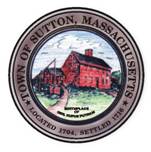       TOWN OF SUTTONBOARD OF ASSESSORS 4 UXBRIDGE ROADSUTTON, MA  01590-1702  508-865-8722Meeting Minutes – September 17, 2019Present: Principal Assessor Joyce Sardagnola  	  Board Member RJ Nichols              Chairman Robert NunnemacherMeeting called to order at 6:30 p.m.1.         Acceptance of MinutesMotion made by Chairman to accept minutes of September 3, 2019 meeting.  Unanimously approved by The Board.2.         Old & New Business3.         Decisions & Actions TakenThe Board signed five (5) Motor Vehicle Abatements The Board signed two (2) Boat AbatementsThe Board reviewed three (3) Real Estate ExemptionsApproved one (1) Senior ExemptionApproved two (2) Veteran ExemptionsThe Board assisted the public at the counter.The Board of Assessors adjourned its meeting of Tuesday, September 17, 2019 at or about 8:30 p.m. 	       Respectfully Submitted,Linda Hicks, Secretary 